Утверждаю Заведующая МБДОУ «Детский сад №3 с. Октябрьское»___________ Р.Г. Тасоева « _____» __________ 2020гКонспект открытого занятия по математике «По следам Колобка» в старшей группеВоспитатель: Кокоева Д.Т.Февраль 2020гПрограммное содержание.Обучающие задачи:- Упражнять в счёте в пределах 10 в прямом и обратном порядке……Развивающие задачи:- Создать условия для развития логического мышления, сообразительности, внимания.- Способствовать формированию мыслительных операций, развитию речи, умению аргументировать свои высказывания.Воспитательные задачи:- Воспитывать самостоятельность, умение понимать учебную задачу и выполнять её самостоятельно.- Воспитывать интерес к математическим занятиям.Методические приёмы:- Успокаивающие упражнения перед занятием.- Игровой приём - использование сюрпризных моментов.- Наглядный приём - использование иллюстрации.- Словесный приём - напоминание, указание, вопросы, индивидуальные ответы детей. Материал:Альбомные листы с изображением следов зайца, игрушки - звери (зайца, волка, медведя, лисы, Колобка.). ворона, материал для дидактических игр < >,=.В течение занятия дети передвигаются от стола к столу к «жилищу» зайца, волка, медведя, лисы. Затем возвращаются в исходную позицию.Ход занятия:Воспитатель: Дети, кто к нам стучится в окошко, смотрите. Вы знаете, что это за птица? (ворона). Говорят, что она везде летает, всё знает, на своём длинном хвосте приносит новости. Вот и сегодня она нам принесла какое-то послание. Давайте прочитаем.От бабушки ушёл, От дедушки ушёл. Попал в беду. Спасите.Подписи нет. Видно, кто-то очень спешил. Вы не знаете, от кого принесла сорока эту записку? (от Колобка). Дети, кто хочет помочь нашему другу? Но путешествие может быть опасным. Не боитесь? Тогда отправляемся в путь.Воспитатель: «В круг широкий вижу я Встали все мои друзья.Улыбнёмся, подмигнём – путешествие начнём!»- Пойдём сначала вправо.«По лесной тропинке мы шагаем дружно,Ведь помочь Колобку нам быстрее нужно.Посмотрели вправо – нет!Посмотрели влево - нет!Кверху голову подняли - только небо увидали!Посмотрите вниз теперь – пробежал здесь, что за зверь? (На полу листы с изображением следов зайца.).Воспитатель: Зверь какой-то на бегу, след оставил на снегу. Ты сказать теперь мне можешь, сколько здесь ступало ножек? (Четыре)0Вот следы ведут ещё, сколько их теперь всего? (Восемь)Дети, какой зверёк оставил эти следы? (заяц) А вот и его домик. Скорее к нему.Воспитатель: - Здравствуйте, уважаемый заяц. Скажите, пожалуйста, не проходил ли здесь наш друг, Колобок? (заяц «шепчет» на ухо.). «Да, дети, был здесь Колобок».  Зайчик поможет нам, но и мы давайте поможем ему.Целую корзину грибов, принёс зайчик домой и растерял по дороге все белые пятнышки с мухомора, теперь не может никак восстановить их и найти ближайших соседей числам 5, 7 и 9. Ребята поможем зайчику найти соседей числам с помощью мухоморов.Дидактическая игра «Числа-соседи».Воспитатель: Дети, зайчик благодарит нас и говорит, что Колобок отправился к Волку. Вперёд.Здравствуйте, уважаемый Волк! Не встречали ли вы нашего друга, Колобка? (волк «шепчет» на ухо). «Да, был здесь наш друг». Поможет нам серый Волк. Давайте и мы поможем ему. Когда Колобок побывал у волка, он очень сильно нашалил и всю цифровую цепочку перепутал и теперь он не может её восстановить. Поможем ребята. «Расставь цифры по порядку» Воспитатель: Дети расставляют цифры по порядку от 1 до 10. Начинают считать от 1 до 10 и в обратном порядке. А сейчас предлагаю вам отдохнуть.Физкультминутка.Воспитатель: Ну что ж, ребята, нам пора в путь, Колобок отправился к Медведю.- Здравствуйте, Михаил Потапович. Не встречали ли вы нашего друга Колобка? («шепчет» на ухо). «Был здесь Колобок». Чтоб нам Мишка помог, надо отгадать загадку.«Семь братьев возрастом равные, а именами разные» (Дни недели)-Сколько всего дней недели? Кто хочет их назвать?Какой первый? Седьмой? Пятый?Дидактическая игра: «Неделя, стройся»— Среда по порядку какой день недели? А суббота?Какой сегодня день недели? Какой он по порядку? (Вторник)Какой день недели был вчера, а завтра? И  т д….Медведь благодарит детей и отправляет их к Лисе.Воспитатель: Ах ты, рыжая плутовка,Прячешь Колобка ты ловко,Всё равно его найдём,От беды его спасём.Воспитатель: Дети, Лисичка ждёт гостей, и приготовила для нас дидактическое упражнение. Лиса мне сказала, что спрятала Колобка в одной из этих коробок. Давайте будем открывать их. Дети, Лисичка ждёт гостей, напекла булочек и баранок, напекла много и задумалась, а всем ли гостям хватит поровну? Поэтому-то она и спрятала нашего мучного сладкого Колобка. Давайте поможем лисе, сравним количество баранок и булочек. (сравнивают попарно, уравнивают множества) Дидактическая игра: «Сравни предметы»В последней коробке сидит колобок. Дети помогают ему выбраться, он их благодарит.Воспитатель: Здравствуй, милый Колобок,
Колобок – румяный бок.
Долго мы тебя искали,
И немножечко устали.
Мы немножко отдохнём,
А потом назад пойдем.Воспитатель: Колобок, посиди, посмотри, а мы для тебя одно задание еще выполним.Дидактическая игра: «Веселые знаки и цифры».На этой игре мы будем ставить знак < >, =.- А когда мы ставим знак < >, =?- А что нужно сделать, чтобы поставить знак =?- Добавьте те предметы, которых мало и поставьте правильно знак.Воспитатель: Дети, вы рады, что спасли колобка? Молодцы! Давайте расскажем нашему другу, кого мы встретили в пути, кому помогли, (дети, передавая друг другу игрушку, рассказывают о своём путешествии).Рефлексия:  Посидим и вспомним наше путешествие в лес.- Вспомните, у кого первого мы побывали в гостях?- Как мы помогли ему?- Как мы помогли Медведю?- У кого мы были перед Медведем?Воспитатель: Ну вот, Колобок с нами, понесём его Бабушке и дедушке.«По лесной тропинке мы назад идём,Колобка нашли мы, и весело поём.Ля-ля-ля, Ля-ля-ля. Пробуждается Земля. Подведение итогов занятия.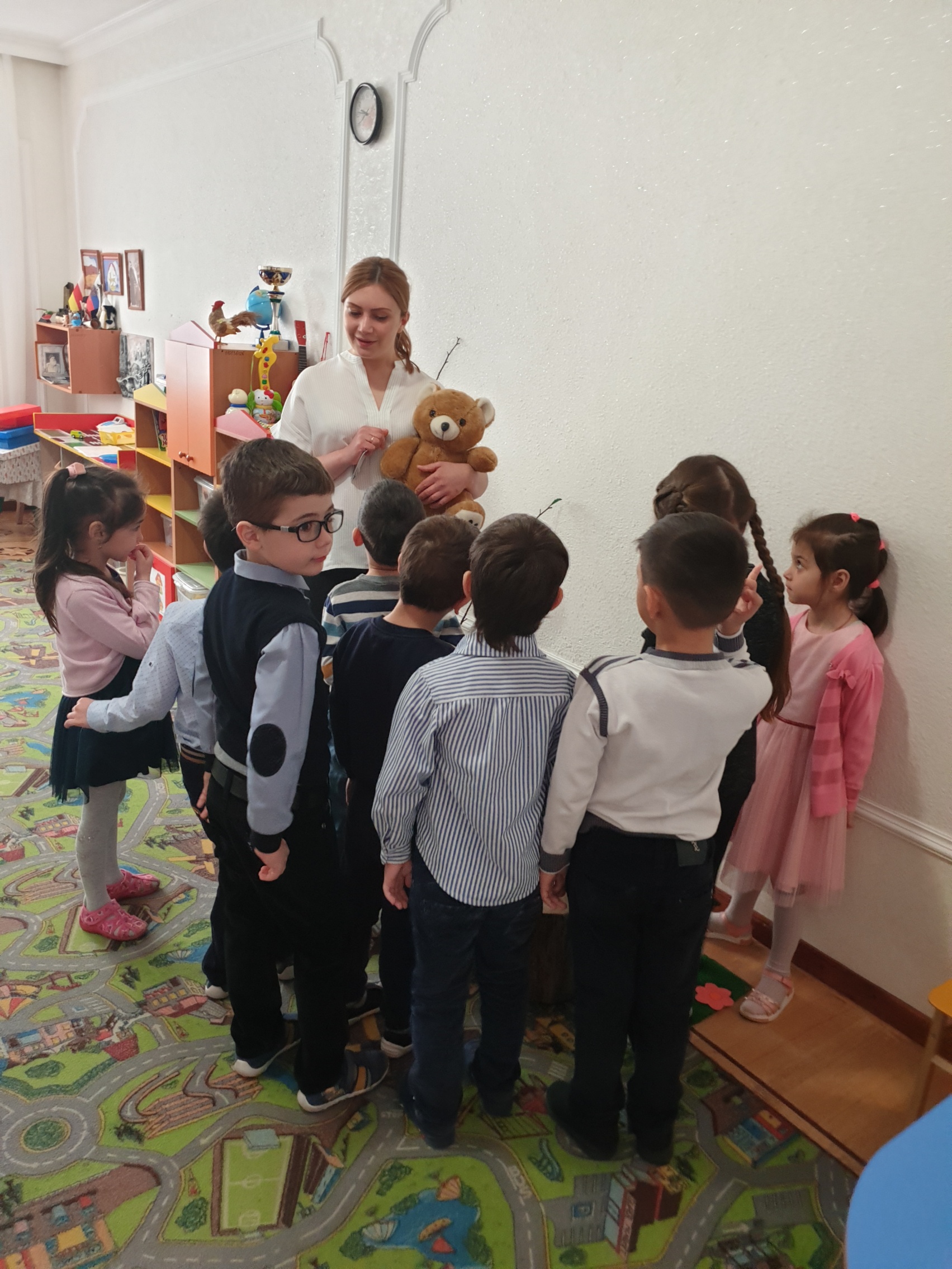 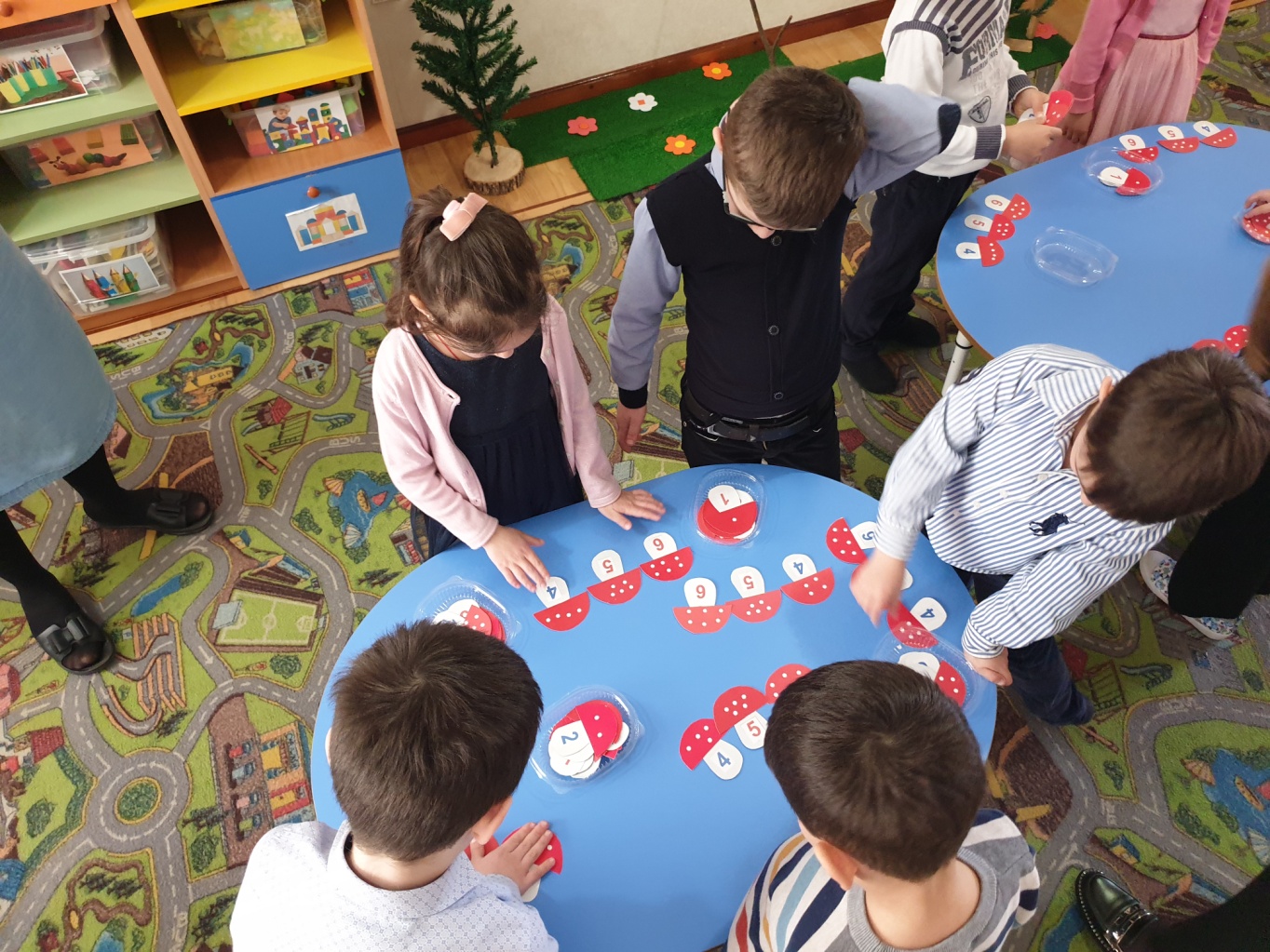 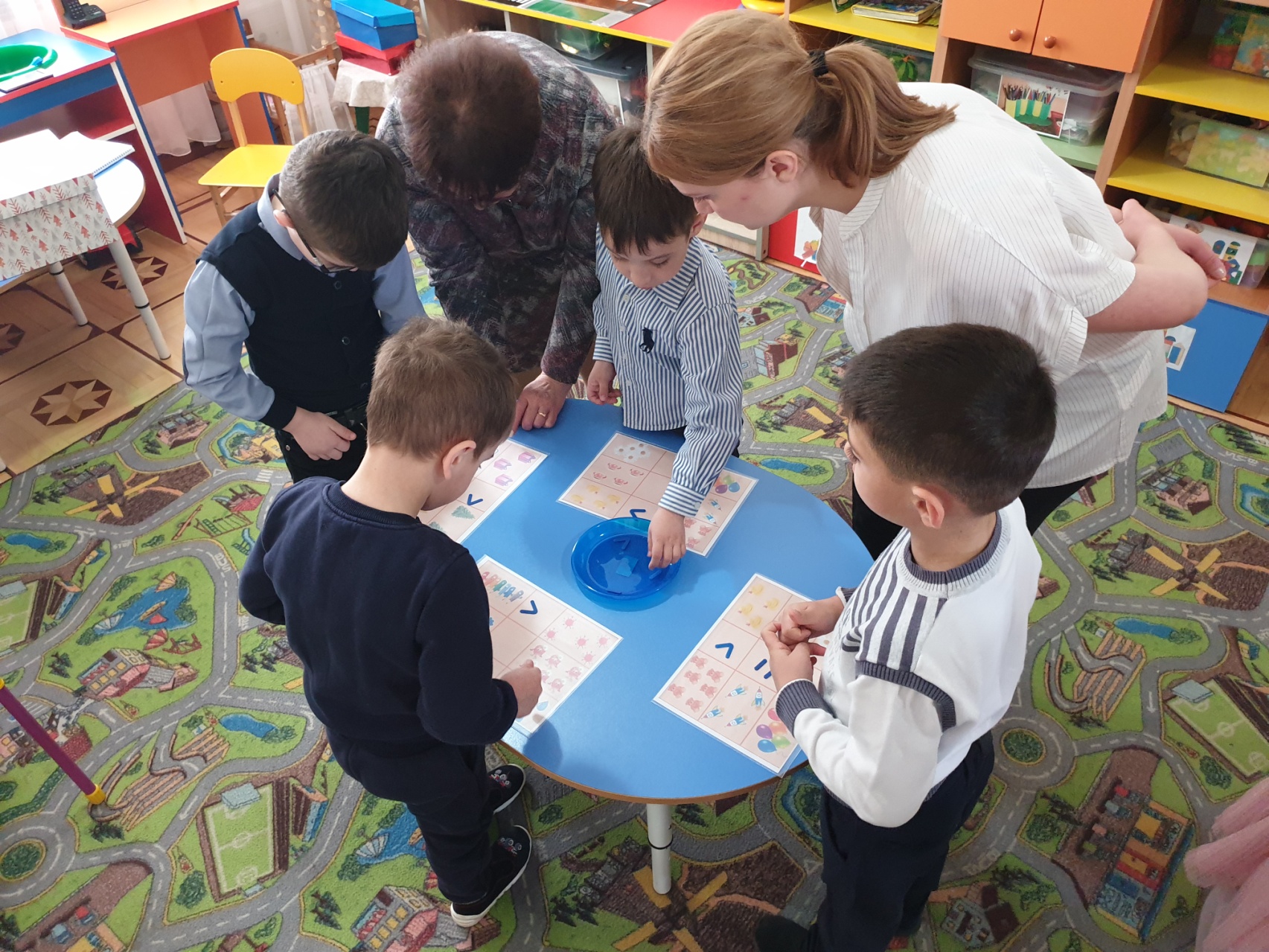 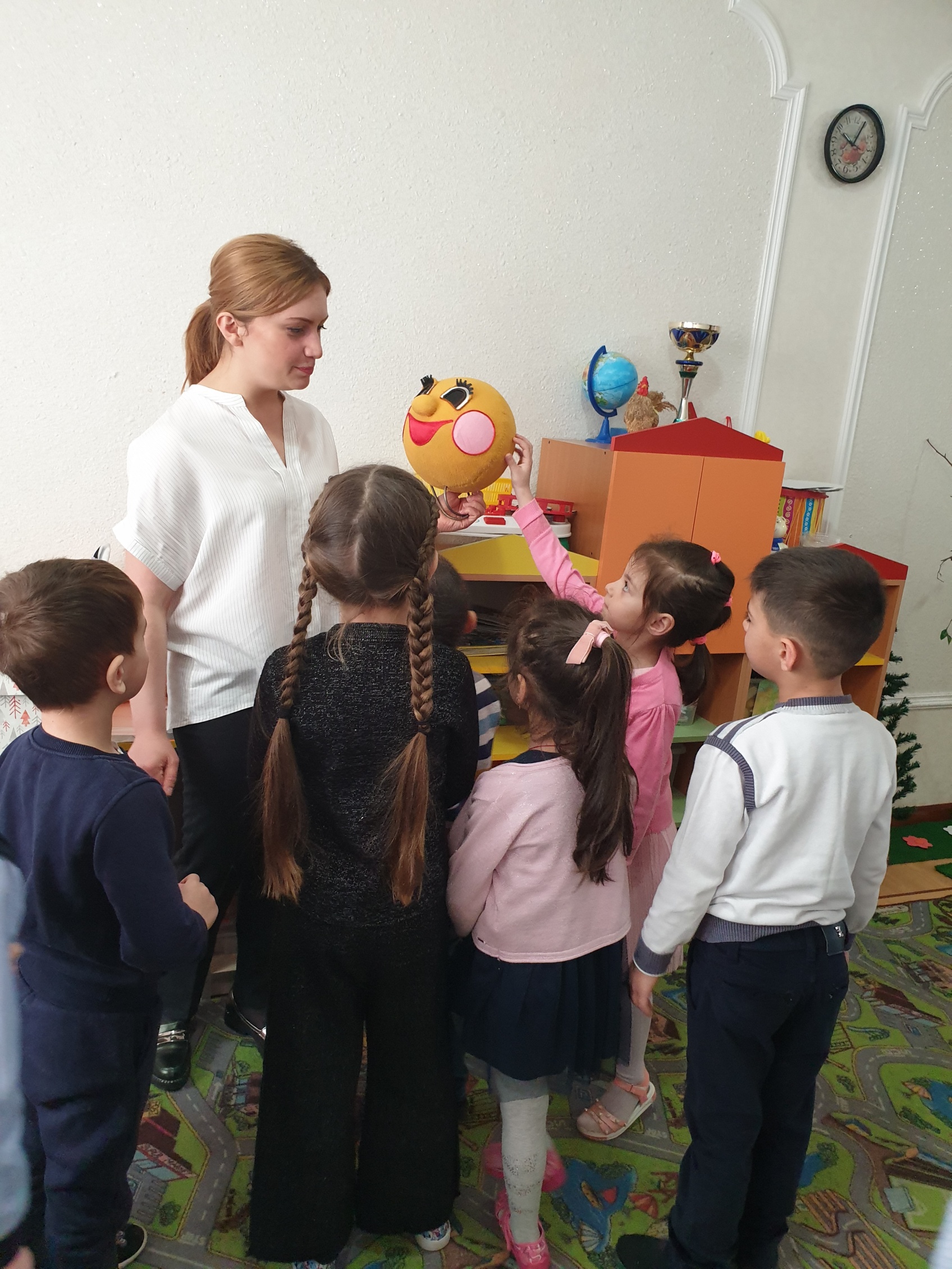 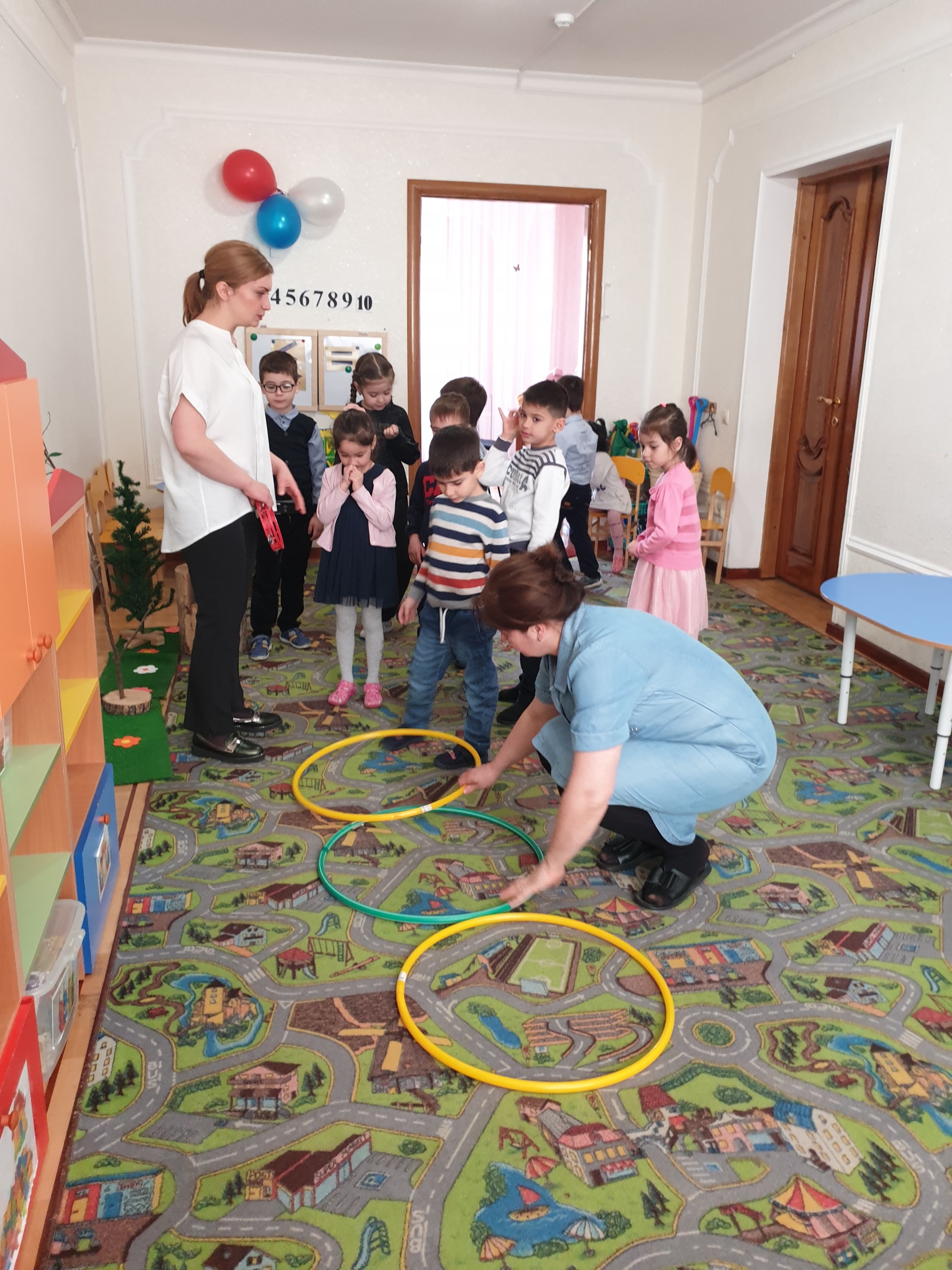 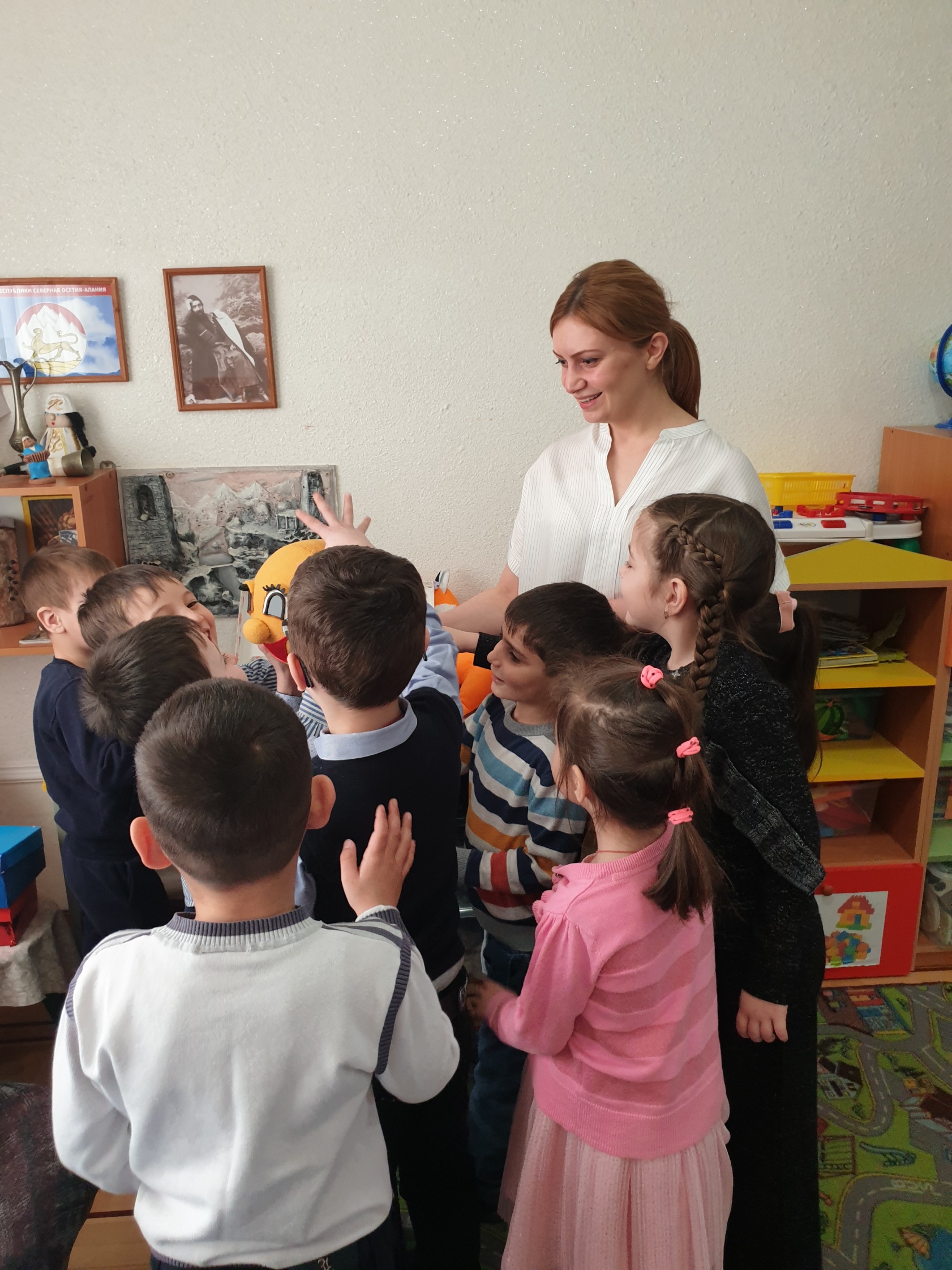 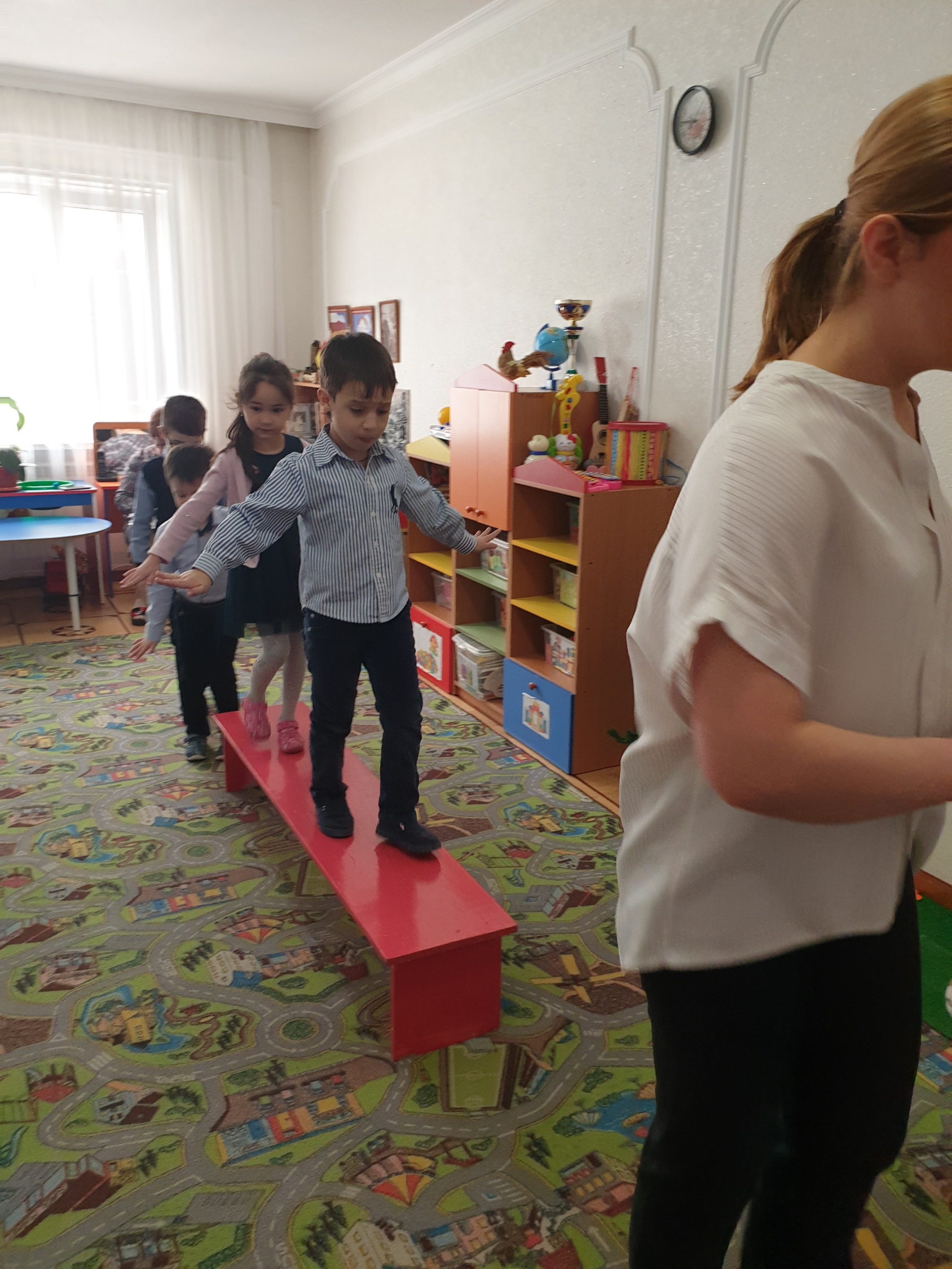 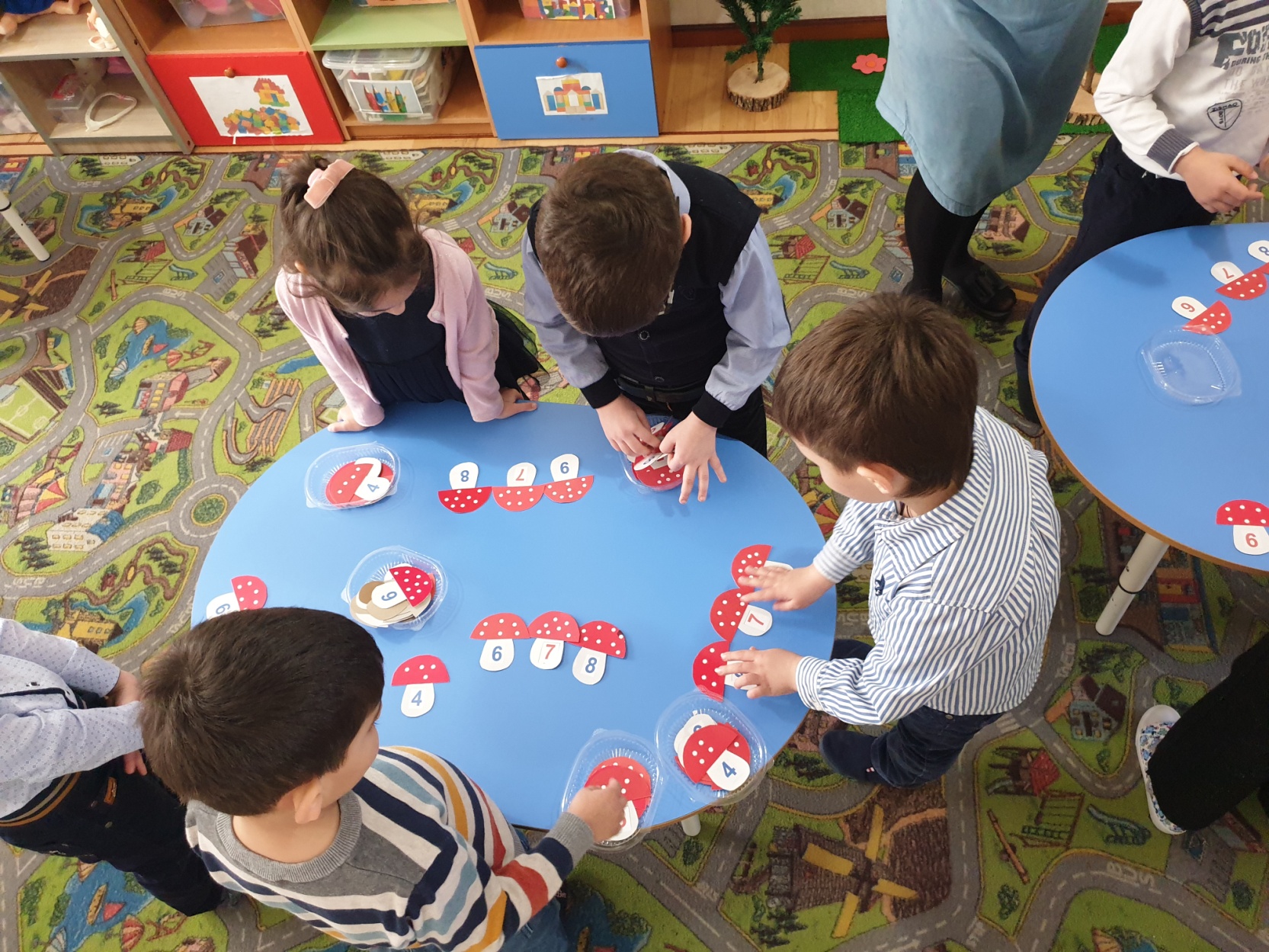 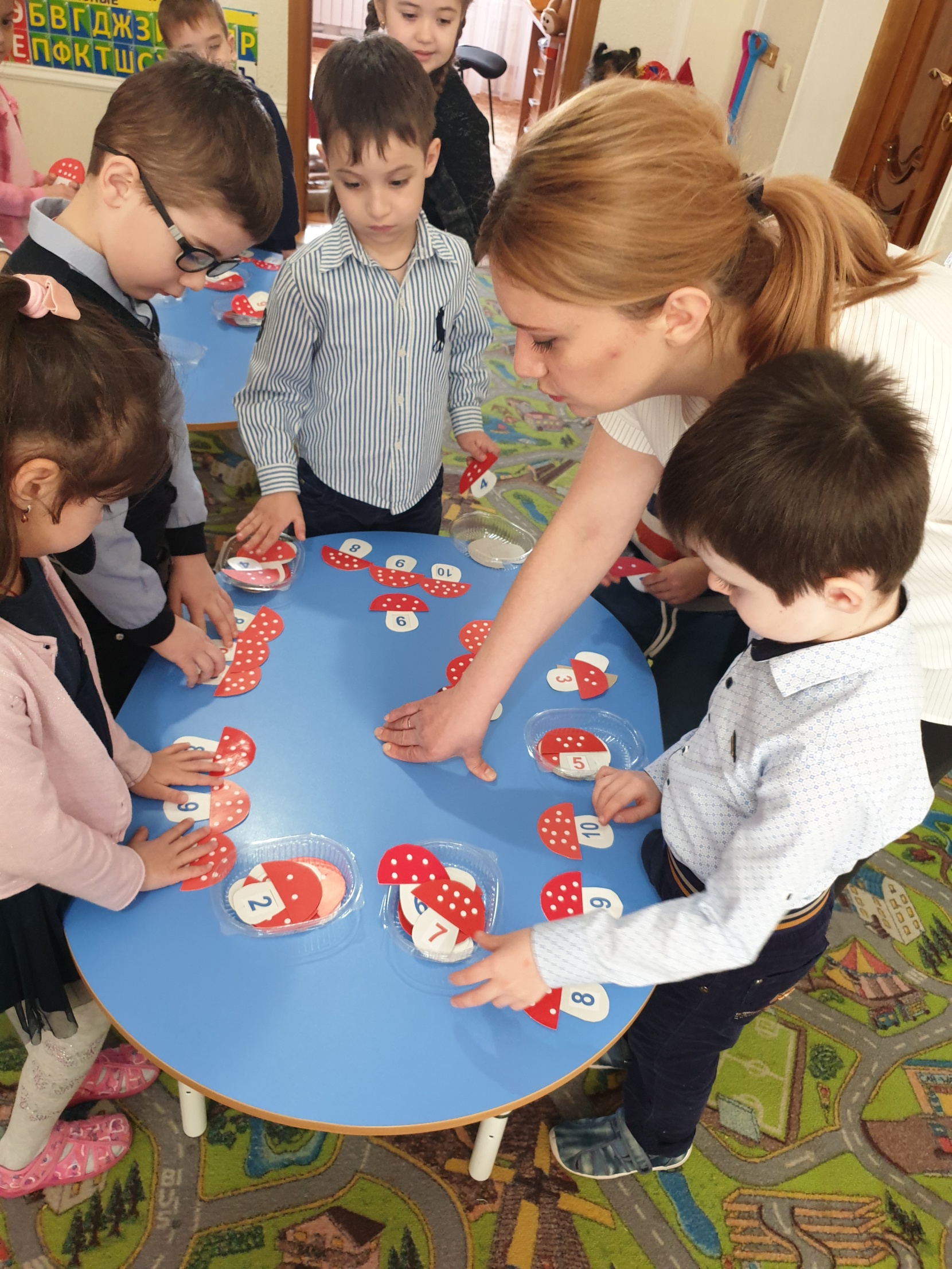 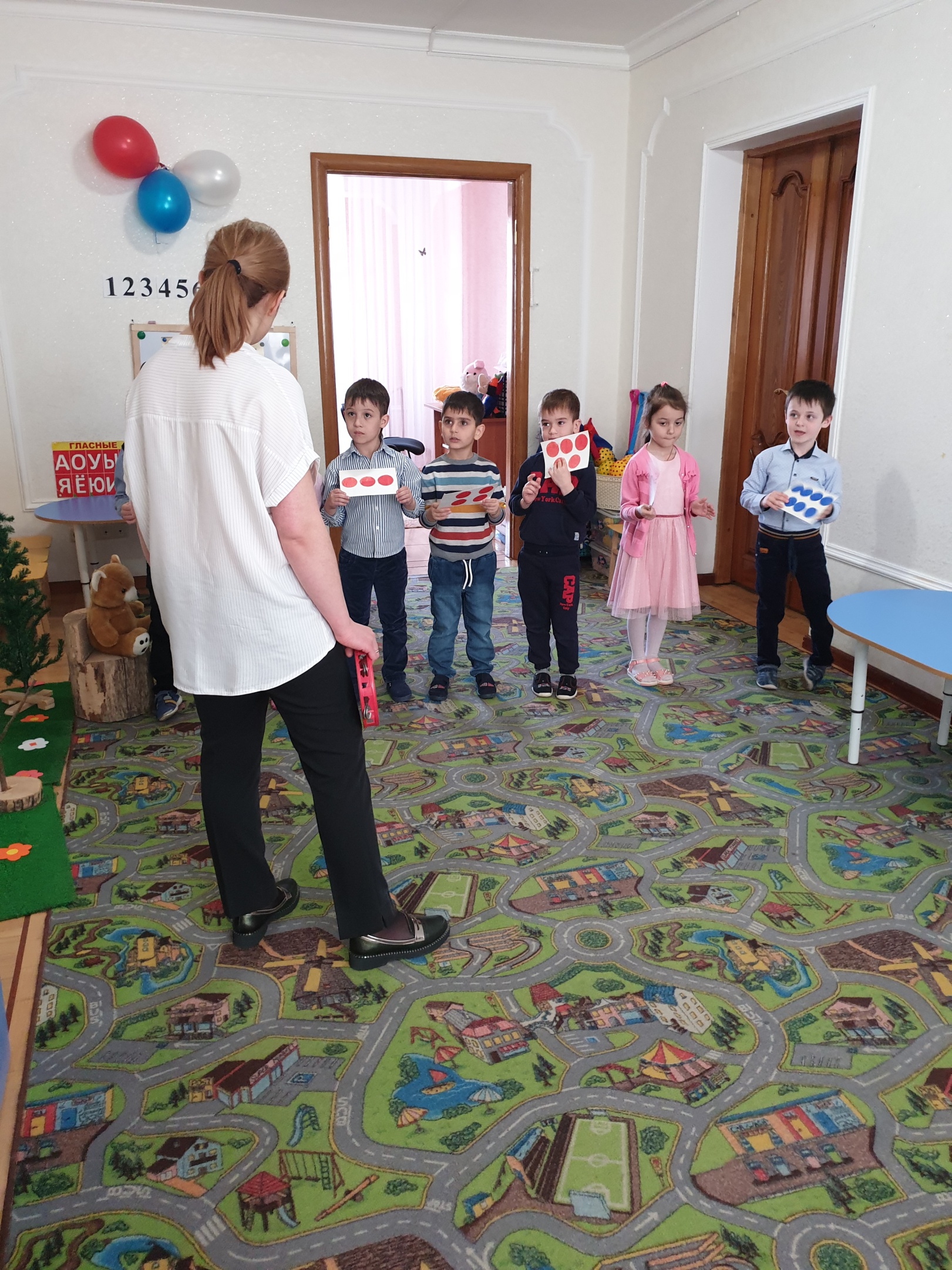 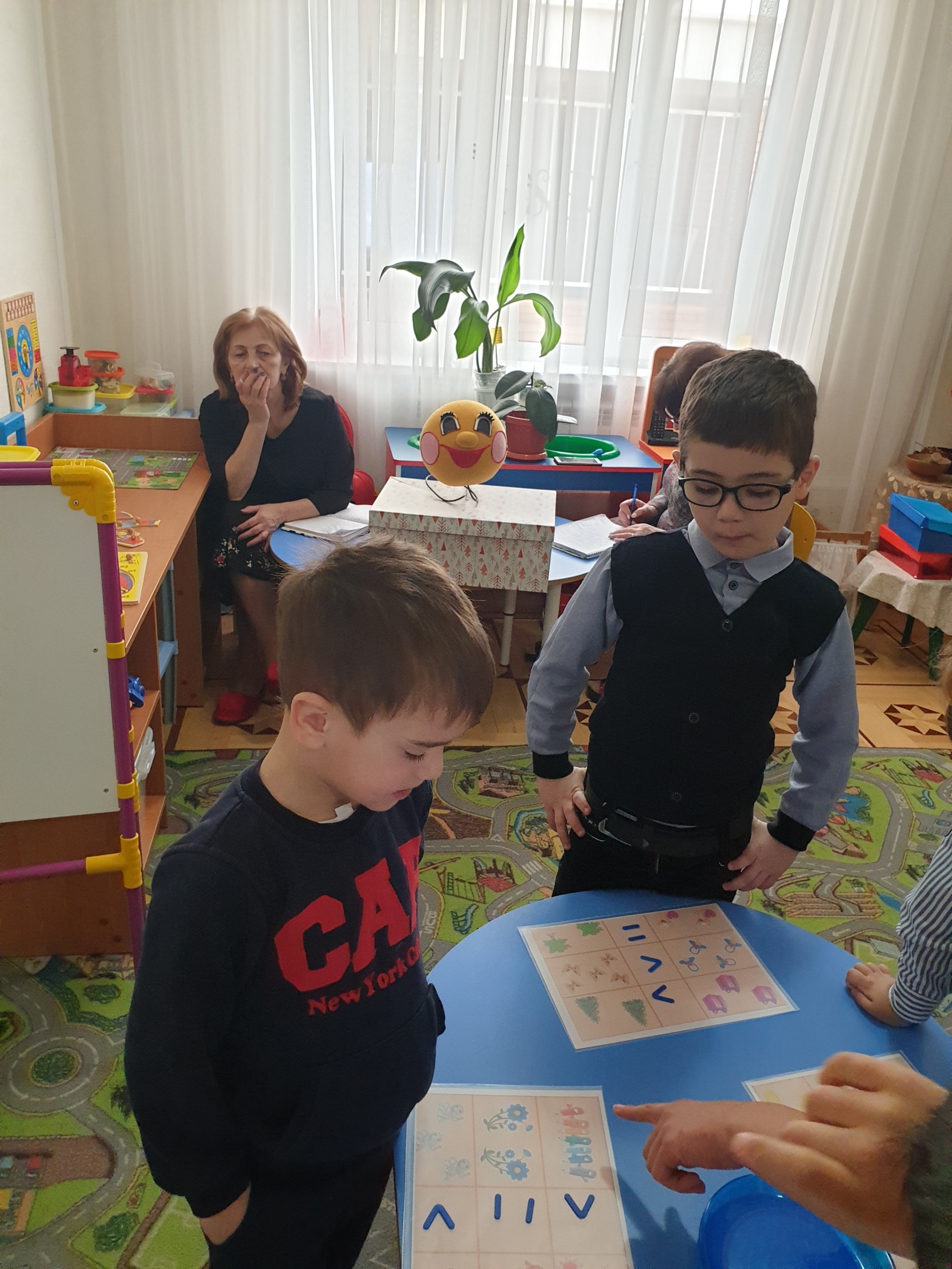 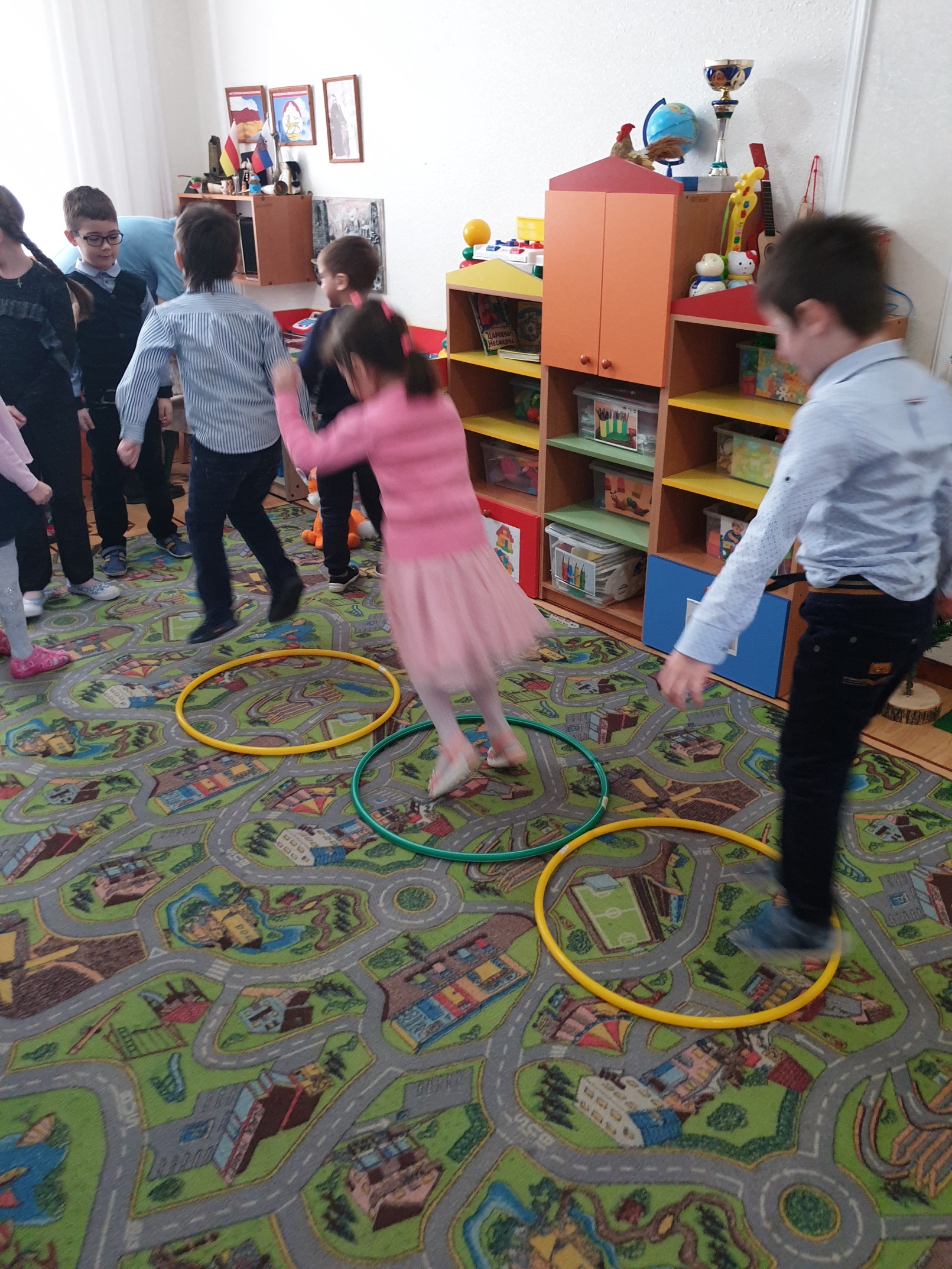 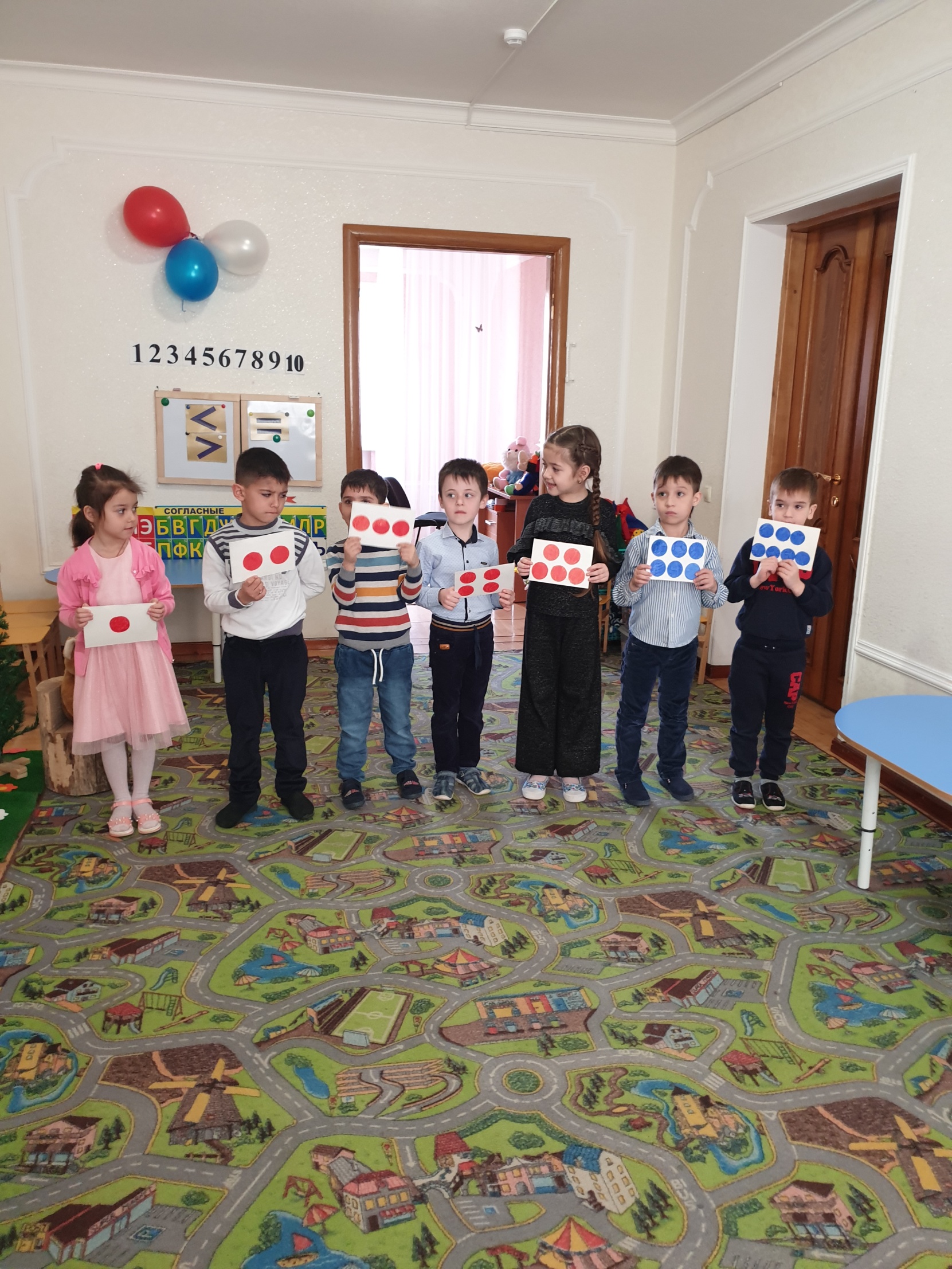 